ИНФОРМАЦИЯо проведении уроков «Беспилотный транспорт» в школах Октябрьского района Оренбургской областиВ период с 10 по 23 марта 2021г. в рамках Всероссийской образовательной акции «Урок цифры» в школах Октябрьского района проводился очередной урок цифры по теме «Беспилотный транспорт». В уроке приняли участие обучающиеся 1-11 классов школ района  в количестве  997 человек. Обучающиеся школ на уроке  «Беспилотный транспорт» узнали: Как работают беспилотные технологии? Сможет ли беспилотный транспорт повлиять на безопасность движения? Кто занимается его разработкой? Ответы на эти и другие вопросы школьники узнали на новом интерактивном «Уроке Цифры» по теме «Беспилотный транспорт».Обучающиеся познакомились с техническими деталями реализации этой технологии. Узнали про сенсоры (лидары, радары, видеокамеры), которые помогают беспилотным автомобилям «видеть» окружающий мир. Узнали, как новейшие технологии помогают управлять беспилотным автомобилем безопасно, следуя правилам дорожного движения и учитывая обстановку на дороге. 	При помощи онлайн-тренажёров ученики смогли закрепить полученные знания на практике. Например, в одном из заданий тренажёра школьники  почувствовали себя «беспилотным автомобилем», задача которого — добраться из точки «А» в точку «Б», преодолевая разные дорожные ситуации. Каждый ученик побывал в роли разработчика беспилотных автомобилей, оценил свои силы в управлении таким транспортом. Сертификат был наградой за работу на уроке!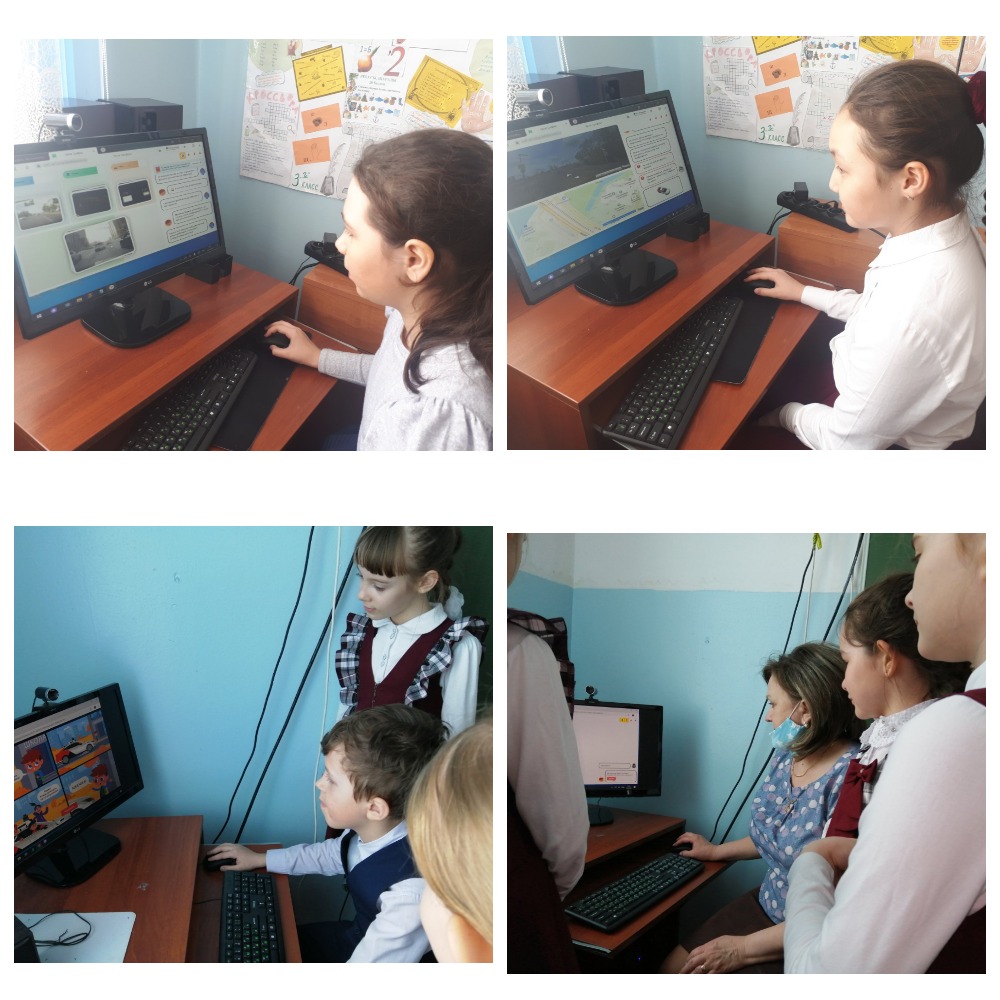 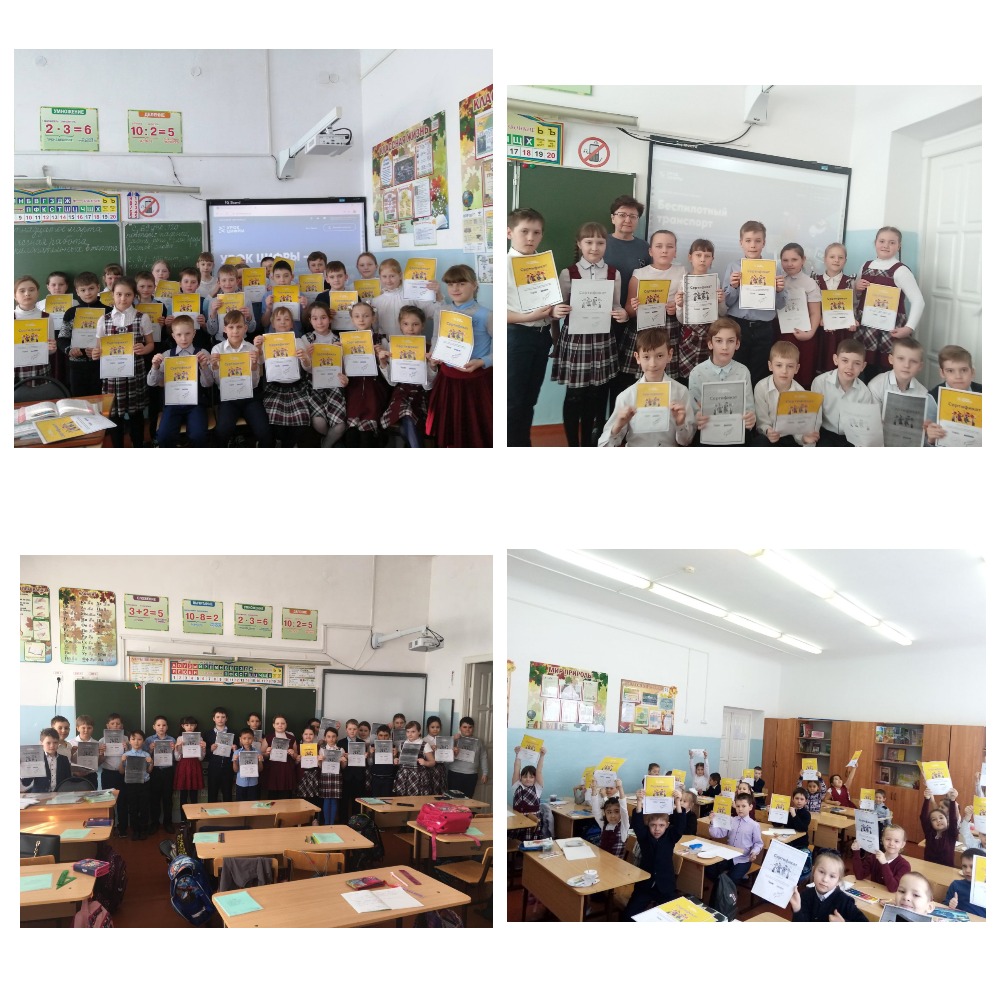 